中国大数据技术与应用联盟介绍目  录中国大数据技术与应用联盟简介	3中国大数据技术与应用联盟组织架构	5中国大数据技术与应用联盟大事记	14中国大数据技术与应用联盟简介中国大数据技术与应用联盟（China Big Data Technology and Application Alliance，缩写：BDTAA，以下简称：联盟）是在工业和信息化部的指导下，由中国通信企业协会通信网络运营专业委员会、北京邮电大学、中国管理科学研究院学术委员会共同发起，联合中国信息通信研究院、中国邮政集团公司、中国电信集团公司、中国移动通信集团有限公司、中国联合网络通信集团有限公司、中国铁塔股份有限公司、华为技术有限公司、江苏亨通产业集团、北京梅泰诺通信技术股份有限公司、北京大数据研究院、重庆大数据研究院有限公司等多家与大数据密切相关的企业、高校、科研机构和投资机构成立的非盈利性组织，是集大数据标准研究制定、技术应用推进、产业链合作、人才培养和投融资于一体的合作服务平台。联盟于2016年6月30日在北京成立。一、联盟的宗旨联盟的根本宗旨是“服务”，服务于行业，服务于企业。联盟以会员单位大数据技术与应用的创新发展需求为基础和纽带，发挥自身的资源平台和政府渠道优势，通过开展对大数据相关领域的产业信息分享、产业政策需求研究、技术咨询与人才培训、产业技术联盟标准制定、产品创新与资本对接、知识产权保护等服务，促进大数据产业生态链的深入发展。二、联盟的主要任务	推进大数据技术与应用的信息交流。针对会员单位的共性需求，不定期举办技术论坛和交流活动，推动大数据相关领域的产业政策、技术动态和应用成果等信息分享和传播；	推进大数据的开放、共享和交易。研究政策需求，发挥桥梁作用，创新服务模式，致力于推进联盟成员单位大数据深入的合作和对外数据服务，提升数据的经济价值和社会价值；	推进大数据的互联互通。通过推动大数据在数据定义、接口协议、数据安全等方面的技术联盟标准与规范的制定，为大数据的规模化互联互通创造条件；	推进大数据合作孵化机制。服务于产品创新的资本对接，服务于产业园、产业基金的配套支持工作；	开展大数据相关的咨询服务。发挥联盟专家智库的人才资源，在产业政策、技术应用和战略方向等方面提供咨询服务； 	推进大数据人才培养。加强高校、科研院所与企业的合作，联合各方资源，推动大数据相关人才的培养；三、联盟机构	联盟设立理事会、智库专家委员会、专业委员会，联盟日常办事机构为联盟秘书处。联盟理事会为联盟的最高权力机构，智库专家委员会是联盟理事会的技术行业咨询机构，专业委员会是按照行业领域成立的从事标准、人才培养、投融资、产业化等方面事务性的机构，秘书处为联盟理事会、智库专家委员会和专业委员会的常设办事机构。中国大数据技术与应用联盟组织架构理事会名誉理事长 苗建华  中国通信企业协会会长   郭  军  北京邮电大学副校长   卢继传  中国管理科学研究院常务副院长   沈昌祥  中国工程院院士   鄂维南  中国科学院院士   何德全  中国工程院院士	理事长   谭建荣  中国工程院院士常务副理事长   高同庆  中国电信集团公司副总经理   邵广禄  中国联合网络通信集团有限公司副总经理   董晓庄  中国铁塔股份有限公司副总经理   邹绍宏  华为技术服务有限公司副总裁   肖  雪  浪潮集团有限公司副总裁   张志勇  北京梅泰诺通信技术股份有限公司董事长   施伟明  江苏亨通光电股份有限公司总经理副理事长   靳东滨   中国通信企业协会通信网络运营专业委员会主任   刘晓平   北京邮电大学现代邮政学院执行院长/校长助理   颜晓红   南京邮电大学副校长   陈前斌   重庆邮电大学副校长   向  阳   中国管理科学研究院学术委员会经济大数据联合            实验室常务副主任   孙一钢   国家图书馆副馆长   王玉宝   西山煤电（集团）有限责任公司董事长   王安平   北京世纪互联宽带数据中心有限公司总裁   赵平生   中国通信企业协会通信网络运营专业委员会顾问   赵国栋   北京大数据研究院副院长，中关村大数据产业联盟             秘书长   郝志峰   佛山科学技术学院校长   徐文洪   中国联合网络通信有限公司河南省分公司运行维              护部总经理   王  欣   北京小桔科技有限公司副总裁   张  灏   北京亚信数据有限公司总裁      常  青   北京拓明科技有限公司总裁   杭  勇   内蒙古金田科技股份有限公司董事长   水恩海   中安网盾信息服务有限公司董事长   单勇忠   杭州安存网络科技有限公司副总裁   孔祥明   广东广业开元科技有限公司总经理   王文博   北京邮电大学研究生院常务副院长孙伟宁   绵阳市光联科技有限公司董事总经理理事代表   魏  凯  中国信息通信研究院数据中心联盟大数据发展促       进委员会常务副主任   王丽梅  中国政法大学电子证据研究中心电子证据研究中           心主任   田晓平  华北电力大学能源互联网与电力大数据研究所副        所长   傅毅明  北京大数据研究院院长助理   张昕鹏  中国智慧城市大数据创新联盟秘书长   刘  朝  重庆大数据研究院有限公司总经理   朱启明  全国高校大数据教育联盟副秘书长   张文祥  广东一门式政务服务大数据产业技术创新联盟副秘           书长   郭  勇  北京中冷通质量认证中心有限公司总经理   孙  俊  中国贸促会信息中心总经理   陈丽宏  北京天元合纵信息科技有限公司董事长   廖  昕   勤智数码科技股份有限公司董事长   赵  勇   成都清数科技有限公司董事长   胡宽华   中胜信用管理有限公司总经理   李东荣   北京泰利思诺信息技术股份有限公司董事长   沈  浩   上海帜讯信息技术股份有限公司总经理   朱国清   广州时代数据服务有限公司董事长   王艳云   山西省大数据产业协会理事长贠瑞峰   北京中联润通信息技术有限公司刘  鹏   南京大数据研究院院长吴  伟   南京公安研究院   … …会员单位代表   北京微智信业科技有限公司   南京华脉科技股份有限公司   诺优信息技术（上海）有限公司   中塔新兴通讯技术集团有限公司   南京嘉环科技有限公司   无锡华云数据技术服务有限公司   北京君和慧信网络科技有限公司   广东盈嘉科技工程发展股份有限公司   浙江宏极科技有限公司   盐城市惠众新能源科技有限公司   重庆中交通信信息技术有限公司   山东帝俊环保设备有限公司   武汉中移信联科技股份有限公司   苏州新宏博智能科技股份有限公司   润建通信股份有限公司   山东信通电子股份有限公司   成都新易盛通信技术股份有限公司   北京红雨创展科技有限公司   深圳金三立视频科技股份有限公司   云上贵州大数据产业发展有限公司   北京思柏瑞信息科技有限公司   山东九州信泰科技股份有限公司   戎易商智（北京）科技有限公司   北京聚数宝软件有限公司   北京东方网润科技有限公司   恒安嘉新（北京）科技有限公司上海长城计算机网络工程有限公司大连瑞雪科技有限公司广州科微软件有限公司… …观察员单位代表   飓安冠软通信技术（北京）有限公司   上海大唐移动通信设备有限公司   北京欣易晨科技发展股份有限公司   北京网信通信息技术股份公司   上海天玑科技股份有限公司   中邮通建设咨询有限公司   国动物联网技术（上海）有限公司   宁波数方信息技术有限公司   北京红象云腾系统技术有限公司   南通旗云科技有限公司   璞华大数据技术有限公司   北京联立众合科技有限公司灵犀智数（北京）科技发展有限公司… …中国大数据技术与应用联盟秘书处秘书长      范贵福  中国通信企业协会通信网络运营专业委员会秘书长常务副秘书长石义涛   中国通信企业协会通信网络运营专业委员会秘书长助理副秘书长 刘红旗   原中国联合网络通信有限公司研究院副总工程师  王冠群   中国管理科学研究院学术委员会经济大数据联合实验室主任  孙  静   北京邮电大学  韩  涵   中国信息通信研究院高级工程师  朱国清   全国信标委大数据工作小组成员  张  兴   北京邮电大学教授  冯  强   中国电信集团公司政企客户事业部高级项目经理秘书长助理雷皎洁  中国通信企业协会通信网络运营专业委员会综合部主任助理智库专家委员会（排名不分先后）张英海  北京邮电大学原副校长，工学博士，教授，北京通信信息协会第五届、第六届理事长赵晓笛   中国国际贸易促进委员会驻加拿大总代表、加拿大中国商会秘书长赵平生	中国通信企业协会通信网络运营专业委员会顾问赵  勇	成都清数科技有限公司董事长兼首席技术官翟  云	国家行政学院电子政务研究中心博士、副教授王立梅	中国政法大学电子证据研究中心主任王宇波	浙江省科普作家协会会员、副秘书长肖  政	电子工程与信息安全专业博士、高级工程师   彭绍亮   博士,国防科技大学计算机学院从事高性能计算、大数据、生物医学工程、移动计算等技术研究工作   李  军   浪潮软件集团通信事业本部研究院总经理蔡庆华   湖北省数字家庭产业促进会会长、武汉三网融合及数字家庭协会会长  张应福  中国电信股份有限公司云计算分公司大数据事业部首席数据架构师  牟志京   厦门大学云计算与大数据研究中心首席科学家吴  伟   南京市公安局科技信息化委员会办公室执行副主任、科技信息化处副处长、南京公安研究院院长刘  鹏   中国信息协会大数据分会副会长、中国电子学会云计算专家委员会云存储组组长、工信部云计算研究中心专家刘  钧   中国电信广西公司企业信息化事业部总经理、武汉大学经济与管理学院MBA、悉尼科技大学工程管理硕士吴  斌  北京邮电大学教授傅毅明  北京大学 北京大数据研究院 院长助理/高级工程师张传栋  山东太平洋光纤光缆有限公司王云峰  云栖小镇联盟成员、SLUSH大会会员、国务院国资委技术能手、国家信息中心 特邀研究员雒江涛  重庆邮电大学电子信息与网络工程研究院副院长兼总工景晓军  北京邮电大学教授，博士生导师中国大数据技术与应用联盟大事记1.2016.06.30 在京成功举办“中国大数据技术与应用联盟筹备会”，参会嘉宾主要有中国通信企业协会副会长兼秘书长苗建华，工业和信息化部信息通信发展司政策标准处处长张寰、信息通信管理局互联互通处调研员许谦，北京市经济和信息化委员会电子政务和资源管理处处长潘锋，北京邮电大学校长助理刘晓平，中国管理科学研究院常务副院长卢继传，国家信息中心专家委员会主任宁家骏，中国通信企业协会通信网络运营专业委员会主任靳东滨、高级顾问朱立军，中国交通通信信息中心副主任林榕，国家图书馆信息技术部总工王乐春，与会代表共计200人。2.2016.08.25-26 在京成功举办“2016中国大数据技术与应用研讨会暨联盟成立大会”，参会嘉宾主要有工业和信息化部信息通信发展司副司长陈家春，中国通信企业协会副会长兼秘书长、中国大数据技术与应用联盟名誉理事长苗建华，中国工程院院士、中国大数据技术与应用联盟名誉理事长沈昌祥，中国管理科学研究院常务副院长、大数据技术应用联盟名誉理事长卢继传，中国工程院院士、中国大数据技术与应用联盟理事长谭建荣，北京邮电大学副校长郭军等政府主管部门、科研院所、运营企业、大数据技术应用相关企事业单位共250余位代表出席此次会议。3.2016.10.28 在京举办“第一期通信大数据技术标准沙龙” 中国电信云公司王文林，中国移动公司业务支撑系统部郭志伟，中国联通网络IT中心北京基地赵磊、研究院陈晓杰，以及来自华为技术、亚信数据、北京拓明、浪潮集团、北京国双科技、武汉极意网络、北京中联润通信、中塔新兴通讯、北京泰利思诺、中兴通讯、中软国际、润建通信、享宇金服等相关大数据专家共计30余人参加此次沙龙。4.2016.11.02 在京举办“中国大数据技术与应用联盟明星APP大数据合作推进专业委员会”筹备会，中国大数据技术与应用联盟副理事长赵平生，北京邮电大学研究生院常务副院长王文博，中国大数据技术与应用联盟秘书长范贵福，副秘书长石义涛，北京邮电大学教授张兴以及来自中国联通研究院、北京师范大学、联想集团、诺基亚通信、浪潮通信、北京红雨创展、乌鲁木齐互联吉佳、北京三七数据、先知数据、蓝色光标传播、网信集团、贵阳大数据交易所、清华五道口金融学院、中塔新兴、上海帜讯信息、腾讯大燕网、书问（北京）、北京众智连横、北京赛凡科技、北京天元合纵、九次方大数据、中国经济网、北邮在线和浙江邮电职业技术学院等共计40余人参加此次筹备会。 5.2016.12.13 在京举办“信息通讯大数据分论坛”，北京大数据研究院院长助理傅毅明，中国电信北京研究院云计算与大数据产品线产品总监钱兵，中国联通宽带在线公司大数据应用与传媒事业部总经理何玄，中国信息通信研究院高级工程师韩涵，中兴通讯无线大数据产品规划总监丁伟，华为技术有限公司刘志龙专家。中兴通讯中国区服务部总经理罗高强，中国大数据技术与应用联盟秘书长范贵福、副秘书长刘红旗，常务副秘书长石义涛，浪潮通信信息系统有限公司市场部负责人龚晓玲以及来自信息通信大数据上下游产业链代表约60多位领导和专家参加了分论坛。6.2016.12.21 在京举办“电力大数据人才培养研讨会”，中国大数据技术与应用联盟副秘书长刘红旗、王冠群，常务副秘书长石义涛，华北电力大学能源互联网与电力大数据研究所副所长田晓平，运营总监蒙波，技术总监郑贵德，SAP大学联盟总监杨琨，国家电网北京中电普华有限公司人力资源部主任助理赵磊、培训中心主任闫伟，星环科技资深技术顾问刘继峰，华为培训合作伙伴代表金忠鸣，成都清数科技有限公司培训项目经理廖涛，华为技术有限公司运营商BG大数据解决方案部部长王军林等共计30余人参加此次研讨会。7.2016.12.27 在京举办“中国大数据技术与应用联盟大数据安全专业委员会筹备会”，原解放军信息安全测评中心主任李福前，中国大数据技术与应用联盟副理事长赵平生，中国大数据技术与应用联盟秘书长范贵福、副秘书长刘红旗、常务副秘书长石义涛、秘书长助理雷皎洁，中国政法大学电子证据研究中心主任王立梅、中国人民大学网络犯罪与安全研究中心秘书长谢君泽、杭州安存网络科技有限公司CEO张胜利 、阿里巴巴集团安全部资深总监侯金刚、软通动力信息技术（集团）有限公司副总裁杨旭青，以及来自中安网盾信息服务有限公司、上海长城计算机网络工程有限公司、广州时代大数据服务公司等30余位代表参加了本次会议。8.2017.01.06 在京举办“2016中国大数据技术与应用年会”，组织了“2015-2016年度大数据优秀案例”和“2015-2016年度大数据优秀企业和个人”推进活动，中国工程院院士、中国大数据技术与应用联盟名誉理事长沈昌祥，中国通信企业协会综合业务发展部主任彭月萍，中国通信企业协会通信网络运营专业委员会主任、中国大数据技术与应用联盟常务理事长靳东滨，数据中心联盟大数据发展促进委员会常务副主任魏凯，中国大数据技术与应用联盟智库专家、原北京邮电大学副校长张英海，北京邮电大学校长助理、现代邮政学院执行院长，联盟副理事长刘晓平，中国大数据技术与应用联盟副理事长赵平生，中国联通集团运行维护部副总经理刘洪波，北京大数据研究院院长助理/战略合作部主任傅毅明，以及来自中国管理科学研究院，中国信息通信研究院，中国电信、中国移动和中国联通，北京邮电大学、南京邮电大学、重庆邮电大学、南京公安研究院，华为技术、中兴通讯、浪潮集团、梅泰诺、江苏亨通光电和广东广元等100多家单位、200余位代表参加了会议。 9.2017.03.04 在广州举办“中国大数据技术与应用联盟南方基地”筹备会，中国通信企业协会副会长兼秘书长、中国大数据技术与应用联盟名誉理事长苗建华,中共广东省委委员、广东省人民政府参事、工信部信息通信经济专家委员会委员、广东省通信管理局原党组书记局长古伟中,中国大数据技术与应用联盟副理事长赵平生，中国电信股份有限公司广东研究院院长蔡康博士，中移互联网有限公司副总经理熊先逵，中国联合网络通信有限公司广东省分公司副总经理冯华骏，中国移动通信集团广东有限公司数据和产品研发中心总经理陈雅娟，中国电信股份有限公司广东分公司企业信息化事业部总经理汤艾军，华南理工大学工商管理学院常务副院长张卫国，广东工业大学大数据战略研究院副院长谢卫红，中国大数据技术与应用联盟秘书长范贵福、常务副秘书长石义涛以及来自华为、浪潮软件等来自产业界和学术界55位代表出席筹备会。10.2017.05.12-13 在京举办“第一期机器学习与人工智能核心技术高级研修班”，共有来自浪潮集团、恒安嘉新、新智控股、招商信诺人寿保险等10余家企业，41名学员参加研修班11.2017.05.19 在广州举办“大数据助力实现全面小康研讨会”暨“中国大数据技术与应用联盟南方基地成立大会”，工业和信息化部信息通信发展司副司长陈家春，广东省人民政府参事、工信部信息通信经济专家委员会委员、广东省通信管理局原党组书记、局长古伟中，广东省通信管理局党组成员、副局长、纪检组长梅强华，广东省大数据管理局局长、广东经济和信息化委员会总经济师王月琴、中国大数据技术与应用联盟副理事长赵平生等领导参加并致辞。会议吸引了来自广东电信、广东移动、广东联通、广东铁塔、中移互联、华为技术、深圳中兴、浪潮软件集团、广东省广业集团、时代大数据、广业开元、华南理工大学、广东工业大学等100多家单位的300余人参与12. 2017年6月28日在北京举办“金融行业数据中心基础设施运维规范及运维采购规范建设研讨会”，金采网总裁兼金采委总干事王晓光，中国通信企业协会通信网络运营专业委员会常务副主任苗蔚，金采网副总裁徐平，金采网副总裁胡一，中国通信企业协会通信网络运营专业委员会副秘书长殷琪、副秘书长韩卫东，中国大数据技术与应用联盟常务副秘书长石义涛，以及来自中国银行集中采购中心，中国农业银行采购中心，民生银行财产与基建管理部，华夏银行集采中心，昆仑银行办公室，北京农商行集采中心，北京农商行运维中心，中国人寿财产保险，泰康保险物控中心，中国联通云数据公司运维与服务部客响中心的20多位专家领导出席了此次研讨会。13. 2017中国大数据应用大会暨2017中国(成都)电子展，本次大会由中国大数据专家委员会、 中国电子信息产业集团有限公司 、成都市人民政府等单位共同主办。此次大会以“大数据    大智能   大健康”为主题，7月13日下午通信与行业大数据发展论坛由中国大数据技术与应用联盟承办，在成都顺利召开。参加本次论坛的嘉宾有中国中电国际信息服务有限公司副总经理陈雯海、中国大数据技术与应用联盟副理事长赵平生、秘书长范贵福、常务副秘书长石义涛、四川省通信行业协会秘书长唐伟文、重庆邮电大学电子信息与网络工程研究院副院长兼总工雒江涛、北京邮电大学张兴教授、四川电信企业大数据分析工作室主任张晋 、四川移动数据部总经理陈可、四川联通信息化部总经理杜世平 、智慧足迹数据科技有限公司副总经理李长虹、成都清数科技有限公司董事长兼首席技术官赵勇博士、中国信息通信研究院高级工程师何阳 、东方网润副总经理张仲滔 、上海帜讯大数据业务总监陈希、中国铁塔股份有限公司四川省分公司技术支撑中心总经理吴昊、江苏亨通智网科技有限公司总工程师张波，以及来自四川邮科、亚信科技有限公司、中国移动双流分公司、河北中创盈和通信科技有限公司、重庆信科设计有限公司、亿阳信通股份有限公司、上海敬之网络科技有限公司、北京无限向溯科技有限公司、北京东方国信科技股份有限公司、成都知数科技有限公司、南京嘉环科技有限公司、润建通信股份有限公司、华为技术有限公司、中国铁塔股份有限公司、成都华问科技有限公司、江苏亨通光网科技有限公司、安徽天元通信、四川创立科技有限公司、四川汇安融信息技术服务有限公司、四川智天远科技有限公司等100多家公司的180余位代表参加本次论坛。14. 2017年7月24日下午由中国大数据技术与应用联盟组织的中国大数据人才招聘平台暨大数据精英网发布会，在北京顺利召开。参加本次论坛的嘉宾有中国大数据技术与应用联盟秘书长范贵福、常务副秘书长石义涛、中安网盾信息服务有限公司董事长水恩海、戎易商智（北京）科技有限公司联合创始人武本阳、平台开发负责人朱延烈、北京中科海汇信息科技有限公司总经理肖静、北京海量数据技术股份有限公司、北京凌声芯语音科技有限公司、普贤律师事务所、山东鑫国国际贸易有限公司、以及来自新浪、腾讯、今日头条、人民网、千龙网、网易、搜狐、百度、凤凰网、中青在线、北青网、中国网、一点资讯、中国联合商报等几十位企业及媒体代表参加本次发布会。网址：http://www.bigdatahr.cn/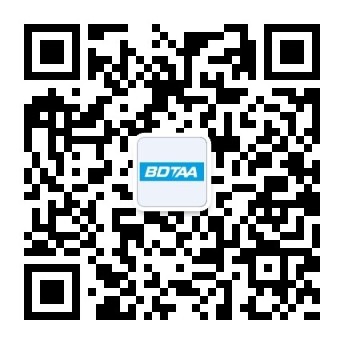 